                       КАРАР                                                        РЕШЕНИЕ09 февраль 2018 й.                           № 22-5                      09 февраля 2018 г. О показателях, применяемых для признания граждан малоимущими в целях постановки их на учет в качестве нуждающихся в жилых помещениях по договору социального наймаВ соответствии со статьей 14 Жилищного кодекса Российской Федерации, Закона Республики Башкортостан от 02.12.2005 г. № 250-з «О регулировании жилищных отношений в Республики Башкортостан» Совет сельского поселения Саннинский сельсовет муниципального района Благовещенский район Республики БашкортостанРЕШИЛ:Установить на 2018 год:1. Расчетный показатель рыночной стоимости приобретения жилого помещения:Для семьи, состоящей из 1 (одного) человека:33 кв.м   х 13636 = 450000 рублей.Для семьи, состоящей из 2 (двух) человек:21 кв.м х 13636= 286356рублейДля семьи, состоящей из 3 (трех)человек54 кв.м х 13636 = 736344 рубляДля семьи, состоящей  из 4 (четырех) человек и более:72 кв.м х 13636 = 981792 рубля.2. Пороговое значение дохода, приходящегося на каждого члена семьи:2. Администрации сельского поселения Богородский сельсовет муниципального района Благовещенский район Республики Башкортостан  использовать расчетный показатель и пороговое значение дохода для признания граждан сельского поселения Саннингский сельсовет муниципального района Благовещенский район Республики Башкортостан малоимущими в целях постановки их на учет в качестве нуждающихся в жилых помещениях по договору социального найма.3. Контроль за исполнением данного решения возложить на постоянную комиссию сельского поселения Саннинский  сельсовет муниципального района Благовещенский район Республики Башкортостан по развитию предпринимательства, земельным вопросам, благоустройству и экологии, социально гуманитарным вопросам (Рябов И.Н.)Глава сельского поселения 		                              М.Н.ЗыряноваБАШКОРТОСТАН РЕСПУБЛИКАhЫБЛАГОВЕЩЕН РАЙОНЫ МУНИЦИПАЛЬ РАЙОНЫНЫН   ҺЫННЫ АУЫЛ СОВЕТЫ АУЫЛЫ БИЛӘМӘhЕ СОВЕТЫРЕСПУБЛИКА  БАШКОРТОСТАНСОВЕТ СЕЛЬСКОГО ПОСЕЛЕНИЯ САННИНСКИЙ СЕЛЬСОВЕТМУНИЦИПАЛЬНОГО РАЙОНА БЛАГОВЕЩЕНСКИЙ РАЙОНРасчетный показательМесяцыКоличество человекПрожиточный минимумПороговое значение4500001201892412705286356120289241089473634412038924150609817921204892417105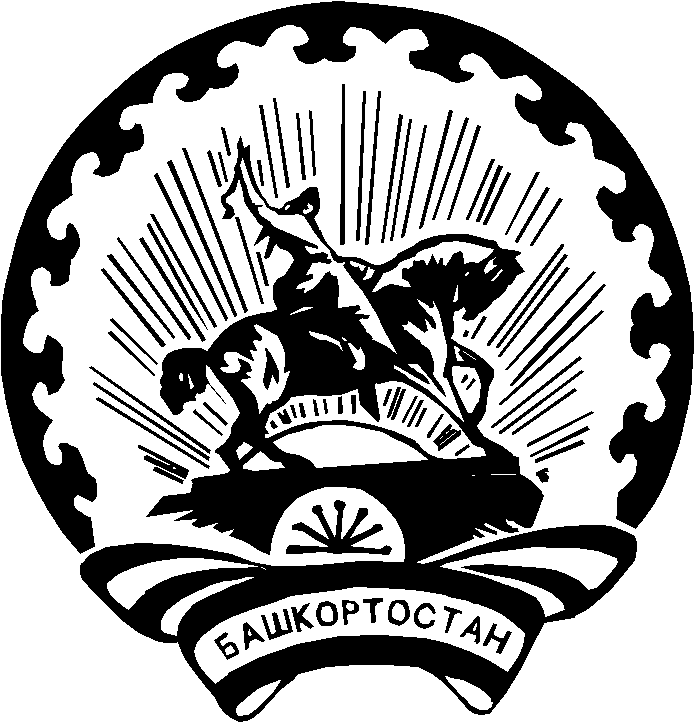 